Landscape Design College Profile	 by C. Kohn, Waterford WI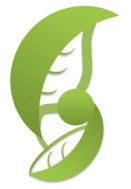 Name: 								 Hour		Date: 					Date Assignment is due: 			  Why late? 						  Score: +   ✓ -
			Day of Week      Date 				If your project was late, describe whyDirections – read and follow carefully!Visit the following website: https://bigfuture.collegeboard.org/college-search  .You can also just type “College Board Search” into a search engine such as Google; it will be the first result that comes up. On the left-hand side of the screen, click on “Type of School”. Select either a 2-year or 4-year college (whatever your current intentions may be.  If you do not plan on attending college, choose the option you would select if you had to choose). Click on “Location” on the left-hand side. Enter your ZIP Code and choose how far away you would be comfortable going.e.g. if you want to be within a 3-hour drive of home, select schools within 200 miles of home. You may also choose to narrow your search by a region, if you like. Click on “Majors and Learning Environment”.  Type in a general description of the major you intend to have (or would have if you were forced to go to college) –OR- select the family of majors that most suits your interests. On the top right, click “Close and See Results”. Choose a college that most interests you and use it to answer the questions below. Questions What is the name of the college you have chosen? 								
Why did you choose this one? 											

_														
What is the deadline to apply? 							
How many undergraduates attend this institution? 							
What percent graduate within 6 years? 				%
Click on “Paying” in the upper left of the profile for this college.  What is your estimated total cost per year to 

attend this institution?   $						  / year. 
(Note – if you are out of state, make sure you are reporting the right amount!). The average student attends for over four years.  Assuming you spent 4.5 years at this institution, what would you expect your bill to be by the time you graduated?   
				$				  total. 
According to CNN, the average salary for recent college graduates is $44,455.  Assuming this applies to you in a few years, how long would it take for you to pay off your college loans if you could set aside 5% per year? 

$44,455 x 0.05 = 			 .  

Total cost of attending your college = $				 ÷ $			(5% of you income) = 

_		years to pay off my loans. 

How long would it take if you could set aside 10% of your income? 				years. 
Click on “Campus Life”. What percent men attend this school? 		%  Percent women? 		%
What percent of students are in-state students? 	%   What kind of school culture do you think this creates 

at this institution? 												
Click on “Housing”.  What percent of first-year students living in college housing? 		% What kind of 
school culture do you think this creates at this institution? 

														
Click on “Activities”.  What are three activities that you might want to be a part of if you attended this school? 

														

														
On the left-hand side, click “See Similar Colleges”.  Write down three colleges that you would consider attending in the spaces below: 

														

														

														
Write three questions you still have about attending college:

														

														

														
